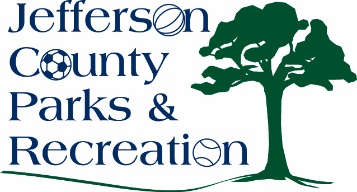 Call to Order:  7:01pm			 Roll Call:  Compton, Dingus, Hill, Osantowske, Manuel, Marshall, Milbourne, Mountz, McIntyre, Skinner, ThompsonApproval of Minutes: Mountz made motion to approve March minutes-Approved		            Mountz made motion to approve April minutes-ApprovedTreasurer’s Report:  Treasurer gave reportDirector’s report: Director Myers reported that all parks are still closed. Mulch has been replaced at parks, playgrounds remain closed due to COVID-19 and general maintenance is being done to the parks.Standing Committees Report:Executive  FinanceInfrastructureOperationsAudit            No committee reportsUnfinished Business Old Business New BusinessUpdates, discussion and possible action on updated park/personnel policies regarding COVID-19.No action was takenDiscussion and possible action on re-opening guideline due to COVID-19.Director Myers spoke on sending out a survey to the community Discussion and possible action on customer guidelines	Director Myers reviewed the Customer Service Rules of EngagementDiscussion and possible action on 2020 Levitt Amp Summer Concert Series.After discussion, Marshall made motion to postpone the 2020 Levitt grant series to extend to 2021 year. Motion passed.Discussion and possible action on 2020 Fireworks event.	After discussion, Marshall made motion to move the Fireworks event to August 15 and reduce to $12,000.Adjournment:  Mountz moved to adjourn at 8:53- passed